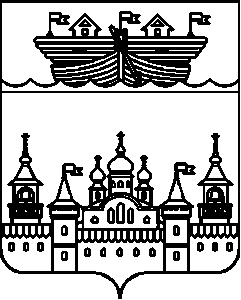 АДМИНИСТРАЦИЯБОГОРОДСКОГО СЕЛЬСОВЕТА ВОСКРЕСЕНСКОГО МУНИЦИПАЛЬНОГО РАЙОНА НИЖЕГОРОДСКОЙ ОБЛАСТИПОСТАНОВЛЕНИЕ18 октября 2021 года	№ 92О внесении изменений в муниципальную программу «Охрана окружающей среды и благоустройство на территории Богородского сельсовета, утвержденную постановлением администрации Богородского сельсовета Воскресенского муниципального района Нижегородской области от 09 января 2019 года № 2В целях уточнения реализации муниципальной программы «Охрана окружающей среды и благоустройство на территории Богородского сельсовета, утвержденную постановлением администрации Богородского сельсовета Воскресенского муниципального района Нижегородской области от 09 января 2019 года № 2 администрация Богородского сельсовета постановляет:1.Внести в муниципальную программу «Охрана окружающей среды и благоустройство на территории Богородского сельсовета», утвержденную постановлением администрации Богородского сельсовета Воскресенского муниципального района Нижегородской области от 09 января 2019 года № 2 следующие изменения: 1.1.В разделе 1. «Паспорт муниципальной программы «Охрана окружающей среды и благоустройство на территории Богородского сельсовета» пункт «Объемы и источники финансирования Программы» изложить в следующей редакции:«»1.2.Раздел 2.4.Перечень основных мероприятий муниципальной программыизложить в следующей редакции:	«»1.3.В разделе 2.5.Объемы и источники финансирования МП Таблицу 2 изложить в следующей редакции: «Структура финансирования, тыс. руб.»2.Разместить настоящее постановление на официальном сайте администрации Воскресенского муниципального района в информационно-телекоммуникационной сети «Интернет».3.Контроль за исполнением данного постановления оставляю за собой.Глава администрацииБогородского сельсовета							Ю.В.БоковОбъемы и источники финансирования Программы Источники финансированияГоды, тыс.руб.Годы, тыс.руб.Годы, тыс.руб.Годы, тыс.руб.Годы, тыс.руб.Годы, тыс.руб.Годы, тыс.руб.Объемы и источники финансирования Программы Источники финансирования201920202021202220232024ВСЕГООбъемы и источники финансирования Программы Бюджет сельсовета13357,113169,910131,511880,110673,110673,169884,8Объемы и источники финансирования Программы Бюджет муниципального районаОбъемы и источники финансирования Программы Областной бюджетОбъемы и источники финансирования Программы Прочие источникиОбъемы и источники финансирования Программы Всего 13357,113169,910131,511880,110673,110673,169884,8N п/пN п/пНаименование мероприятия Наименование мероприятия Категория расходов(кап.вложения, НИОКР и прочие расходы)Сроки выполненияИсполнители мероприятийОбъем финансирования (по годам, в разрезе источников)Объем финансирования (по годам, в разрезе источников)Объем финансирования (по годам, в разрезе источников)Объем финансирования (по годам, в разрезе источников)Объем финансирования (по годам, в разрезе источников)Объем финансирования (по годам, в разрезе источников)Объем финансирования (по годам, в разрезе источников)Объем финансирования (по годам, в разрезе источников)N п/пN п/пНаименование мероприятия Наименование мероприятия Категория расходов(кап.вложения, НИОКР и прочие расходы)Сроки выполненияИсполнители мероприятий201920202021202220232024ВсегоЦель программы:Повышение уровня экологической безопасности и качества окружающей среды, сохранение природных систем, улучшение внешнего благоустройства и санитарного состояния каждого населенного пункта сельсовета.Цель программы:Повышение уровня экологической безопасности и качества окружающей среды, сохранение природных систем, улучшение внешнего благоустройства и санитарного состояния каждого населенного пункта сельсовета.Цель программы:Повышение уровня экологической безопасности и качества окружающей среды, сохранение природных систем, улучшение внешнего благоустройства и санитарного состояния каждого населенного пункта сельсовета.Цель программы:Повышение уровня экологической безопасности и качества окружающей среды, сохранение природных систем, улучшение внешнего благоустройства и санитарного состояния каждого населенного пункта сельсовета.Цель программы:Повышение уровня экологической безопасности и качества окружающей среды, сохранение природных систем, улучшение внешнего благоустройства и санитарного состояния каждого населенного пункта сельсовета.Цель программы:Повышение уровня экологической безопасности и качества окружающей среды, сохранение природных систем, улучшение внешнего благоустройства и санитарного состояния каждого населенного пункта сельсовета.Цель программы:Повышение уровня экологической безопасности и качества окружающей среды, сохранение природных систем, улучшение внешнего благоустройства и санитарного состояния каждого населенного пункта сельсовета.Всего, в т.ч.1617,63058,91311,01888,81398,81398,810673,9Цель программы:Повышение уровня экологической безопасности и качества окружающей среды, сохранение природных систем, улучшение внешнего благоустройства и санитарного состояния каждого населенного пункта сельсовета.Цель программы:Повышение уровня экологической безопасности и качества окружающей среды, сохранение природных систем, улучшение внешнего благоустройства и санитарного состояния каждого населенного пункта сельсовета.Цель программы:Повышение уровня экологической безопасности и качества окружающей среды, сохранение природных систем, улучшение внешнего благоустройства и санитарного состояния каждого населенного пункта сельсовета.Цель программы:Повышение уровня экологической безопасности и качества окружающей среды, сохранение природных систем, улучшение внешнего благоустройства и санитарного состояния каждого населенного пункта сельсовета.Цель программы:Повышение уровня экологической безопасности и качества окружающей среды, сохранение природных систем, улучшение внешнего благоустройства и санитарного состояния каждого населенного пункта сельсовета.Цель программы:Повышение уровня экологической безопасности и качества окружающей среды, сохранение природных систем, улучшение внешнего благоустройства и санитарного состояния каждого населенного пункта сельсовета.Цель программы:Повышение уровня экологической безопасности и качества окружающей среды, сохранение природных систем, улучшение внешнего благоустройства и санитарного состояния каждого населенного пункта сельсовета.ФБ ---Цель программы:Повышение уровня экологической безопасности и качества окружающей среды, сохранение природных систем, улучшение внешнего благоустройства и санитарного состояния каждого населенного пункта сельсовета.Цель программы:Повышение уровня экологической безопасности и качества окружающей среды, сохранение природных систем, улучшение внешнего благоустройства и санитарного состояния каждого населенного пункта сельсовета.Цель программы:Повышение уровня экологической безопасности и качества окружающей среды, сохранение природных систем, улучшение внешнего благоустройства и санитарного состояния каждого населенного пункта сельсовета.Цель программы:Повышение уровня экологической безопасности и качества окружающей среды, сохранение природных систем, улучшение внешнего благоустройства и санитарного состояния каждого населенного пункта сельсовета.Цель программы:Повышение уровня экологической безопасности и качества окружающей среды, сохранение природных систем, улучшение внешнего благоустройства и санитарного состояния каждого населенного пункта сельсовета.Цель программы:Повышение уровня экологической безопасности и качества окружающей среды, сохранение природных систем, улучшение внешнего благоустройства и санитарного состояния каждого населенного пункта сельсовета.Цель программы:Повышение уровня экологической безопасности и качества окружающей среды, сохранение природных систем, улучшение внешнего благоустройства и санитарного состояния каждого населенного пункта сельсовета.ОБ---Цель программы:Повышение уровня экологической безопасности и качества окружающей среды, сохранение природных систем, улучшение внешнего благоустройства и санитарного состояния каждого населенного пункта сельсовета.Цель программы:Повышение уровня экологической безопасности и качества окружающей среды, сохранение природных систем, улучшение внешнего благоустройства и санитарного состояния каждого населенного пункта сельсовета.Цель программы:Повышение уровня экологической безопасности и качества окружающей среды, сохранение природных систем, улучшение внешнего благоустройства и санитарного состояния каждого населенного пункта сельсовета.Цель программы:Повышение уровня экологической безопасности и качества окружающей среды, сохранение природных систем, улучшение внешнего благоустройства и санитарного состояния каждого населенного пункта сельсовета.Цель программы:Повышение уровня экологической безопасности и качества окружающей среды, сохранение природных систем, улучшение внешнего благоустройства и санитарного состояния каждого населенного пункта сельсовета.Цель программы:Повышение уровня экологической безопасности и качества окружающей среды, сохранение природных систем, улучшение внешнего благоустройства и санитарного состояния каждого населенного пункта сельсовета.Цель программы:Повышение уровня экологической безопасности и качества окружающей среды, сохранение природных систем, улучшение внешнего благоустройства и санитарного состояния каждого населенного пункта сельсовета.МБ1617,63058,91311,01888,81398,81398,810673,9Цель программы:Повышение уровня экологической безопасности и качества окружающей среды, сохранение природных систем, улучшение внешнего благоустройства и санитарного состояния каждого населенного пункта сельсовета.Цель программы:Повышение уровня экологической безопасности и качества окружающей среды, сохранение природных систем, улучшение внешнего благоустройства и санитарного состояния каждого населенного пункта сельсовета.Цель программы:Повышение уровня экологической безопасности и качества окружающей среды, сохранение природных систем, улучшение внешнего благоустройства и санитарного состояния каждого населенного пункта сельсовета.Цель программы:Повышение уровня экологической безопасности и качества окружающей среды, сохранение природных систем, улучшение внешнего благоустройства и санитарного состояния каждого населенного пункта сельсовета.Цель программы:Повышение уровня экологической безопасности и качества окружающей среды, сохранение природных систем, улучшение внешнего благоустройства и санитарного состояния каждого населенного пункта сельсовета.Цель программы:Повышение уровня экологической безопасности и качества окружающей среды, сохранение природных систем, улучшение внешнего благоустройства и санитарного состояния каждого населенного пункта сельсовета.Цель программы:Повышение уровня экологической безопасности и качества окружающей среды, сохранение природных систем, улучшение внешнего благоустройства и санитарного состояния каждого населенного пункта сельсовета.ПИ---Задача 1. Формирование у населения всех возрастов и социальных групп активной жизненной позиции в деле практического участия в мероприятиях по формированию благоприятной окружающей среды.Задача 1. Формирование у населения всех возрастов и социальных групп активной жизненной позиции в деле практического участия в мероприятиях по формированию благоприятной окружающей среды.Задача 1. Формирование у населения всех возрастов и социальных групп активной жизненной позиции в деле практического участия в мероприятиях по формированию благоприятной окружающей среды.Задача 1. Формирование у населения всех возрастов и социальных групп активной жизненной позиции в деле практического участия в мероприятиях по формированию благоприятной окружающей среды.Задача 1. Формирование у населения всех возрастов и социальных групп активной жизненной позиции в деле практического участия в мероприятиях по формированию благоприятной окружающей среды.Задача 1. Формирование у населения всех возрастов и социальных групп активной жизненной позиции в деле практического участия в мероприятиях по формированию благоприятной окружающей среды.Задача 1. Формирование у населения всех возрастов и социальных групп активной жизненной позиции в деле практического участия в мероприятиях по формированию благоприятной окружающей среды.Всего, в т.ч.---Задача 1. Формирование у населения всех возрастов и социальных групп активной жизненной позиции в деле практического участия в мероприятиях по формированию благоприятной окружающей среды.Задача 1. Формирование у населения всех возрастов и социальных групп активной жизненной позиции в деле практического участия в мероприятиях по формированию благоприятной окружающей среды.Задача 1. Формирование у населения всех возрастов и социальных групп активной жизненной позиции в деле практического участия в мероприятиях по формированию благоприятной окружающей среды.Задача 1. Формирование у населения всех возрастов и социальных групп активной жизненной позиции в деле практического участия в мероприятиях по формированию благоприятной окружающей среды.Задача 1. Формирование у населения всех возрастов и социальных групп активной жизненной позиции в деле практического участия в мероприятиях по формированию благоприятной окружающей среды.Задача 1. Формирование у населения всех возрастов и социальных групп активной жизненной позиции в деле практического участия в мероприятиях по формированию благоприятной окружающей среды.Задача 1. Формирование у населения всех возрастов и социальных групп активной жизненной позиции в деле практического участия в мероприятиях по формированию благоприятной окружающей среды.ФБ ---Задача 1. Формирование у населения всех возрастов и социальных групп активной жизненной позиции в деле практического участия в мероприятиях по формированию благоприятной окружающей среды.Задача 1. Формирование у населения всех возрастов и социальных групп активной жизненной позиции в деле практического участия в мероприятиях по формированию благоприятной окружающей среды.Задача 1. Формирование у населения всех возрастов и социальных групп активной жизненной позиции в деле практического участия в мероприятиях по формированию благоприятной окружающей среды.Задача 1. Формирование у населения всех возрастов и социальных групп активной жизненной позиции в деле практического участия в мероприятиях по формированию благоприятной окружающей среды.Задача 1. Формирование у населения всех возрастов и социальных групп активной жизненной позиции в деле практического участия в мероприятиях по формированию благоприятной окружающей среды.Задача 1. Формирование у населения всех возрастов и социальных групп активной жизненной позиции в деле практического участия в мероприятиях по формированию благоприятной окружающей среды.Задача 1. Формирование у населения всех возрастов и социальных групп активной жизненной позиции в деле практического участия в мероприятиях по формированию благоприятной окружающей среды.ОБ---Задача 1. Формирование у населения всех возрастов и социальных групп активной жизненной позиции в деле практического участия в мероприятиях по формированию благоприятной окружающей среды.Задача 1. Формирование у населения всех возрастов и социальных групп активной жизненной позиции в деле практического участия в мероприятиях по формированию благоприятной окружающей среды.Задача 1. Формирование у населения всех возрастов и социальных групп активной жизненной позиции в деле практического участия в мероприятиях по формированию благоприятной окружающей среды.Задача 1. Формирование у населения всех возрастов и социальных групп активной жизненной позиции в деле практического участия в мероприятиях по формированию благоприятной окружающей среды.Задача 1. Формирование у населения всех возрастов и социальных групп активной жизненной позиции в деле практического участия в мероприятиях по формированию благоприятной окружающей среды.Задача 1. Формирование у населения всех возрастов и социальных групп активной жизненной позиции в деле практического участия в мероприятиях по формированию благоприятной окружающей среды.Задача 1. Формирование у населения всех возрастов и социальных групп активной жизненной позиции в деле практического участия в мероприятиях по формированию благоприятной окружающей среды.МБ---Задача 1. Формирование у населения всех возрастов и социальных групп активной жизненной позиции в деле практического участия в мероприятиях по формированию благоприятной окружающей среды.Задача 1. Формирование у населения всех возрастов и социальных групп активной жизненной позиции в деле практического участия в мероприятиях по формированию благоприятной окружающей среды.Задача 1. Формирование у населения всех возрастов и социальных групп активной жизненной позиции в деле практического участия в мероприятиях по формированию благоприятной окружающей среды.Задача 1. Формирование у населения всех возрастов и социальных групп активной жизненной позиции в деле практического участия в мероприятиях по формированию благоприятной окружающей среды.Задача 1. Формирование у населения всех возрастов и социальных групп активной жизненной позиции в деле практического участия в мероприятиях по формированию благоприятной окружающей среды.Задача 1. Формирование у населения всех возрастов и социальных групп активной жизненной позиции в деле практического участия в мероприятиях по формированию благоприятной окружающей среды.Задача 1. Формирование у населения всех возрастов и социальных групп активной жизненной позиции в деле практического участия в мероприятиях по формированию благоприятной окружающей среды.ПИ---1.11.1Проведение мероприятий по экологическому образованию и просвещению населения (в том числе и выпуск печатных материалов)Проведение мероприятий по экологическому образованию и просвещению населения (в том числе и выпуск печатных материалов)прочие расходы2019 - 2024АдминистрацияБогородского сельсоветаВсего, в т.ч.---1.11.1Проведение мероприятий по экологическому образованию и просвещению населения (в том числе и выпуск печатных материалов)Проведение мероприятий по экологическому образованию и просвещению населения (в том числе и выпуск печатных материалов)прочие расходы2019 - 2024АдминистрацияБогородского сельсоветаФБ ---1.11.1Проведение мероприятий по экологическому образованию и просвещению населения (в том числе и выпуск печатных материалов)Проведение мероприятий по экологическому образованию и просвещению населения (в том числе и выпуск печатных материалов)прочие расходы2019 - 2024АдминистрацияБогородского сельсоветаОБ---1.11.1Проведение мероприятий по экологическому образованию и просвещению населения (в том числе и выпуск печатных материалов)Проведение мероприятий по экологическому образованию и просвещению населения (в том числе и выпуск печатных материалов)прочие расходы2019 - 2024АдминистрацияБогородского сельсоветаМБ1.11.1Проведение мероприятий по экологическому образованию и просвещению населения (в том числе и выпуск печатных материалов)Проведение мероприятий по экологическому образованию и просвещению населения (в том числе и выпуск печатных материалов)прочие расходы2019 - 2024АдминистрацияБогородского сельсоветаПИ---1.21.2Проведение экологических акций с участием учащихся и молодежиПроведение экологических акций с участием учащихся и молодежипрочие расходы2019 - 2024АдминистрацияБогородского сельсоветаВсего, в т.ч.---1.21.2Проведение экологических акций с участием учащихся и молодежиПроведение экологических акций с участием учащихся и молодежипрочие расходы2019 - 2024АдминистрацияБогородского сельсоветаФБ ---1.21.2Проведение экологических акций с участием учащихся и молодежиПроведение экологических акций с участием учащихся и молодежипрочие расходы2019 - 2024АдминистрацияБогородского сельсоветаОБ---1.21.2Проведение экологических акций с участием учащихся и молодежиПроведение экологических акций с участием учащихся и молодежипрочие расходы2019 - 2024АдминистрацияБогородского сельсоветаМБ---1.21.2Проведение экологических акций с участием учащихся и молодежиПроведение экологических акций с участием учащихся и молодежипрочие расходы2019 - 2024АдминистрацияБогородского сельсоветаПИ---1.31.3Акция по очистке территории ГПФЗ Акция по очистке территории ГПФЗ прочие расходы2019 - 2024АдминистрацияБогородского сельсоветаВсего, в т.ч.---1.31.3Акция по очистке территории ГПФЗ Акция по очистке территории ГПФЗ прочие расходы2019 - 2024АдминистрацияБогородского сельсоветаФБ ---1.31.3Акция по очистке территории ГПФЗ Акция по очистке территории ГПФЗ прочие расходы2019 - 2024АдминистрацияБогородского сельсоветаОБ---1.31.3Акция по очистке территории ГПФЗ Акция по очистке территории ГПФЗ прочие расходы2019 - 2024АдминистрацияБогородского сельсоветаМБ---1.31.3Акция по очистке территории ГПФЗ Акция по очистке территории ГПФЗ прочие расходы2019 - 2024АдминистрацияБогородского сельсоветаПИ---1.41.4Выкашивание травы (сорняков, крапивы и т.п.) Выкашивание травы (сорняков, крапивы и т.п.) прочие расходы2019 - 2024АдминистрацияБогородского сельсоветаВсего, в т.ч.---1.41.4Выкашивание травы (сорняков, крапивы и т.п.) Выкашивание травы (сорняков, крапивы и т.п.) прочие расходы2019 - 2024АдминистрацияБогородского сельсоветаФБ ---1.41.4Выкашивание травы (сорняков, крапивы и т.п.) Выкашивание травы (сорняков, крапивы и т.п.) прочие расходы2019 - 2024АдминистрацияБогородского сельсоветаОБ---1.41.4Выкашивание травы (сорняков, крапивы и т.п.) Выкашивание травы (сорняков, крапивы и т.п.) прочие расходы2019 - 2024АдминистрацияБогородского сельсоветаМБ---1.41.4Выкашивание травы (сорняков, крапивы и т.п.) Выкашивание травы (сорняков, крапивы и т.п.) прочие расходы2019 - 2024АдминистрацияБогородского сельсоветаПИ---Задача 2. Предотвращение вредного воздействия отходов производства и потребления на здоровье человека и окружающую среду. Задача 2. Предотвращение вредного воздействия отходов производства и потребления на здоровье человека и окружающую среду. Задача 2. Предотвращение вредного воздействия отходов производства и потребления на здоровье человека и окружающую среду. Задача 2. Предотвращение вредного воздействия отходов производства и потребления на здоровье человека и окружающую среду. Задача 2. Предотвращение вредного воздействия отходов производства и потребления на здоровье человека и окружающую среду. Задача 2. Предотвращение вредного воздействия отходов производства и потребления на здоровье человека и окружающую среду. Задача 2. Предотвращение вредного воздействия отходов производства и потребления на здоровье человека и окружающую среду. Всего, в т.ч.---Задача 2. Предотвращение вредного воздействия отходов производства и потребления на здоровье человека и окружающую среду. Задача 2. Предотвращение вредного воздействия отходов производства и потребления на здоровье человека и окружающую среду. Задача 2. Предотвращение вредного воздействия отходов производства и потребления на здоровье человека и окружающую среду. Задача 2. Предотвращение вредного воздействия отходов производства и потребления на здоровье человека и окружающую среду. Задача 2. Предотвращение вредного воздействия отходов производства и потребления на здоровье человека и окружающую среду. Задача 2. Предотвращение вредного воздействия отходов производства и потребления на здоровье человека и окружающую среду. Задача 2. Предотвращение вредного воздействия отходов производства и потребления на здоровье человека и окружающую среду. ФБ ---Задача 2. Предотвращение вредного воздействия отходов производства и потребления на здоровье человека и окружающую среду. Задача 2. Предотвращение вредного воздействия отходов производства и потребления на здоровье человека и окружающую среду. Задача 2. Предотвращение вредного воздействия отходов производства и потребления на здоровье человека и окружающую среду. Задача 2. Предотвращение вредного воздействия отходов производства и потребления на здоровье человека и окружающую среду. Задача 2. Предотвращение вредного воздействия отходов производства и потребления на здоровье человека и окружающую среду. Задача 2. Предотвращение вредного воздействия отходов производства и потребления на здоровье человека и окружающую среду. Задача 2. Предотвращение вредного воздействия отходов производства и потребления на здоровье человека и окружающую среду. ОБ---Задача 2. Предотвращение вредного воздействия отходов производства и потребления на здоровье человека и окружающую среду. Задача 2. Предотвращение вредного воздействия отходов производства и потребления на здоровье человека и окружающую среду. Задача 2. Предотвращение вредного воздействия отходов производства и потребления на здоровье человека и окружающую среду. Задача 2. Предотвращение вредного воздействия отходов производства и потребления на здоровье человека и окружающую среду. Задача 2. Предотвращение вредного воздействия отходов производства и потребления на здоровье человека и окружающую среду. Задача 2. Предотвращение вредного воздействия отходов производства и потребления на здоровье человека и окружающую среду. Задача 2. Предотвращение вредного воздействия отходов производства и потребления на здоровье человека и окружающую среду. МБ---Задача 2. Предотвращение вредного воздействия отходов производства и потребления на здоровье человека и окружающую среду. Задача 2. Предотвращение вредного воздействия отходов производства и потребления на здоровье человека и окружающую среду. Задача 2. Предотвращение вредного воздействия отходов производства и потребления на здоровье человека и окружающую среду. Задача 2. Предотвращение вредного воздействия отходов производства и потребления на здоровье человека и окружающую среду. Задача 2. Предотвращение вредного воздействия отходов производства и потребления на здоровье человека и окружающую среду. Задача 2. Предотвращение вредного воздействия отходов производства и потребления на здоровье человека и окружающую среду. Задача 2. Предотвращение вредного воздействия отходов производства и потребления на здоровье человека и окружающую среду. ПИ---2.12.1Аренда бункеров-накопителей вместимостью прочие расходыпрочие расходы2019 - 2024АдминистрацияБогородского сельсовета,МУП ЖКХ «Центральное»Всего, в т.ч.---2.12.1Аренда бункеров-накопителей вместимостью прочие расходыпрочие расходы2019 - 2024АдминистрацияБогородского сельсовета,МУП ЖКХ «Центральное»ФБ ---2.12.1Аренда бункеров-накопителей вместимостью прочие расходыпрочие расходы2019 - 2024АдминистрацияБогородского сельсовета,МУП ЖКХ «Центральное»ОБ---2.12.1Аренда бункеров-накопителей вместимостью прочие расходыпрочие расходы2019 - 2024АдминистрацияБогородского сельсовета,МУП ЖКХ «Центральное»МБ---2.12.1Аренда бункеров-накопителей вместимостью прочие расходыпрочие расходы2019 - 2024АдминистрацияБогородского сельсовета,МУП ЖКХ «Центральное»ПИ---2.22.2Приобретение контейнеров вместимостью  (при условии заключения населением договоров на вывоз ТБО не менее 50% от состава населения данного населенного пункта)прочие расходыпрочие расходы2019 - 2024АдминистрацияБогородского сельсовета,МУП ЖКХ «Центральное»Всего, в т.ч.---2.22.2Приобретение контейнеров вместимостью  (при условии заключения населением договоров на вывоз ТБО не менее 50% от состава населения данного населенного пункта)прочие расходыпрочие расходы2019 - 2024АдминистрацияБогородского сельсовета,МУП ЖКХ «Центральное»ФБ ---2.22.2Приобретение контейнеров вместимостью  (при условии заключения населением договоров на вывоз ТБО не менее 50% от состава населения данного населенного пункта)прочие расходыпрочие расходы2019 - 2024АдминистрацияБогородского сельсовета,МУП ЖКХ «Центральное»ОБ---2.22.2Приобретение контейнеров вместимостью  (при условии заключения населением договоров на вывоз ТБО не менее 50% от состава населения данного населенного пункта)прочие расходыпрочие расходы2019 - 2024АдминистрацияБогородского сельсовета,МУП ЖКХ «Центральное»МБ---2.22.2Приобретение контейнеров вместимостью  (при условии заключения населением договоров на вывоз ТБО не менее 50% от состава населения данного населенного пункта)прочие расходыпрочие расходы2019 - 2024АдминистрацияБогородского сельсовета,МУП ЖКХ «Центральное»ПИ---2.32.3Оборудование контейнерных площадокпрочие расходыпрочие расходы2019 - 2024АдминистрацияБогородского сельсовета,МУП  ЖКХ «Центральное»Всего, в т.ч.---2.32.3Оборудование контейнерных площадокпрочие расходыпрочие расходы2019 - 2024АдминистрацияБогородского сельсовета,МУП  ЖКХ «Центральное»ФБ ---2.32.3Оборудование контейнерных площадокпрочие расходыпрочие расходы2019 - 2024АдминистрацияБогородского сельсовета,МУП  ЖКХ «Центральное»ОБ---2.32.3Оборудование контейнерных площадокпрочие расходыпрочие расходы2019 - 2024АдминистрацияБогородского сельсовета,МУП  ЖКХ «Центральное»МБ---2.32.3Оборудование контейнерных площадокпрочие расходыпрочие расходы2019 - 2024АдминистрацияБогородского сельсовета,МУП  ЖКХ «Центральное»ПИ---2.42.4Приобретение бункеров-накопителей вместимостью 8м3 (при условии заключения населением договоров на вывоз ТБО не менее 50% от состава населения данного населенного пункта)прочие расходыпрочие расходы2019 - 2024АдминистрацияБогородского сельсовета,МУП ЖКХ «Центральное»Всего, в т.ч.---2.42.4Приобретение бункеров-накопителей вместимостью 8м3 (при условии заключения населением договоров на вывоз ТБО не менее 50% от состава населения данного населенного пункта)прочие расходыпрочие расходы2019 - 2024АдминистрацияБогородского сельсовета,МУП ЖКХ «Центральное»ФБ ---2.42.4Приобретение бункеров-накопителей вместимостью 8м3 (при условии заключения населением договоров на вывоз ТБО не менее 50% от состава населения данного населенного пункта)прочие расходыпрочие расходы2019 - 2024АдминистрацияБогородского сельсовета,МУП ЖКХ «Центральное»ОБ---2.42.4Приобретение бункеров-накопителей вместимостью 8м3 (при условии заключения населением договоров на вывоз ТБО не менее 50% от состава населения данного населенного пункта)прочие расходыпрочие расходы2019 - 2024АдминистрацияБогородского сельсовета,МУП ЖКХ «Центральное»МБ---2.42.4Приобретение бункеров-накопителей вместимостью 8м3 (при условии заключения населением договоров на вывоз ТБО не менее 50% от состава населения данного населенного пункта)прочие расходыпрочие расходы2019 - 2024АдминистрацияБогородского сельсовета,МУП ЖКХ «Центральное»ПИ---Задача 3. Обеспечение рационального регулирования объектов животного мира.Задача 3. Обеспечение рационального регулирования объектов животного мира.Задача 3. Обеспечение рационального регулирования объектов животного мира.Задача 3. Обеспечение рационального регулирования объектов животного мира.Задача 3. Обеспечение рационального регулирования объектов животного мира.Задача 3. Обеспечение рационального регулирования объектов животного мира.Задача 3. Обеспечение рационального регулирования объектов животного мира.Всего, в т.ч.---Задача 3. Обеспечение рационального регулирования объектов животного мира.Задача 3. Обеспечение рационального регулирования объектов животного мира.Задача 3. Обеспечение рационального регулирования объектов животного мира.Задача 3. Обеспечение рационального регулирования объектов животного мира.Задача 3. Обеспечение рационального регулирования объектов животного мира.Задача 3. Обеспечение рационального регулирования объектов животного мира.Задача 3. Обеспечение рационального регулирования объектов животного мира.ФБ ---Задача 3. Обеспечение рационального регулирования объектов животного мира.Задача 3. Обеспечение рационального регулирования объектов животного мира.Задача 3. Обеспечение рационального регулирования объектов животного мира.Задача 3. Обеспечение рационального регулирования объектов животного мира.Задача 3. Обеспечение рационального регулирования объектов животного мира.Задача 3. Обеспечение рационального регулирования объектов животного мира.Задача 3. Обеспечение рационального регулирования объектов животного мира.ОБ---Задача 3. Обеспечение рационального регулирования объектов животного мира.Задача 3. Обеспечение рационального регулирования объектов животного мира.Задача 3. Обеспечение рационального регулирования объектов животного мира.Задача 3. Обеспечение рационального регулирования объектов животного мира.Задача 3. Обеспечение рационального регулирования объектов животного мира.Задача 3. Обеспечение рационального регулирования объектов животного мира.Задача 3. Обеспечение рационального регулирования объектов животного мира.МБ---Задача 3. Обеспечение рационального регулирования объектов животного мира.Задача 3. Обеспечение рационального регулирования объектов животного мира.Задача 3. Обеспечение рационального регулирования объектов животного мира.Задача 3. Обеспечение рационального регулирования объектов животного мира.Задача 3. Обеспечение рационального регулирования объектов животного мира.Задача 3. Обеспечение рационального регулирования объектов животного мира.Задача 3. Обеспечение рационального регулирования объектов животного мира.ПИ---3.13.1Мероприятия по реализации полномочий в части регулирования численности безнадзорных животныхМероприятия по реализации полномочий в части регулирования численности безнадзорных животныхпрочие расходы,субсидии2019 - 2024АдминистрацияБогородского сельсоветаВсего, в т.ч.--3.13.1Мероприятия по реализации полномочий в части регулирования численности безнадзорных животныхМероприятия по реализации полномочий в части регулирования численности безнадзорных животныхпрочие расходы,субсидии2019 - 2024АдминистрацияБогородского сельсоветаФБ ---3.13.1Мероприятия по реализации полномочий в части регулирования численности безнадзорных животныхМероприятия по реализации полномочий в части регулирования численности безнадзорных животныхпрочие расходы,субсидии2019 - 2024АдминистрацияБогородского сельсоветаОБ---3.13.1Мероприятия по реализации полномочий в части регулирования численности безнадзорных животныхМероприятия по реализации полномочий в части регулирования численности безнадзорных животныхпрочие расходы,субсидии2019 - 2024АдминистрацияБогородского сельсоветаМБ---3.13.1Мероприятия по реализации полномочий в части регулирования численности безнадзорных животныхМероприятия по реализации полномочий в части регулирования численности безнадзорных животныхпрочие расходы,субсидии2019 - 2024АдминистрацияБогородского сельсоветаПИ---3.23.2Профилактические мероприятия по недопущению диких животных (лисиц, волков) на территории населенных пунктов и к домашним животным на выгулеПрофилактические мероприятия по недопущению диких животных (лисиц, волков) на территории населенных пунктов и к домашним животным на выгулепрочие расходы2019 - 2024АдминистрацияБогородского сельсоветаВсего, в т.ч.---3.23.2Профилактические мероприятия по недопущению диких животных (лисиц, волков) на территории населенных пунктов и к домашним животным на выгулеПрофилактические мероприятия по недопущению диких животных (лисиц, волков) на территории населенных пунктов и к домашним животным на выгулепрочие расходы2019 - 2024АдминистрацияБогородского сельсоветаФБ ---3.23.2Профилактические мероприятия по недопущению диких животных (лисиц, волков) на территории населенных пунктов и к домашним животным на выгулеПрофилактические мероприятия по недопущению диких животных (лисиц, волков) на территории населенных пунктов и к домашним животным на выгулепрочие расходы2019 - 2024АдминистрацияБогородского сельсоветаОБ---3.23.2Профилактические мероприятия по недопущению диких животных (лисиц, волков) на территории населенных пунктов и к домашним животным на выгулеПрофилактические мероприятия по недопущению диких животных (лисиц, волков) на территории населенных пунктов и к домашним животным на выгулепрочие расходы2019 - 2024АдминистрацияБогородского сельсоветаМБ---3.23.2Профилактические мероприятия по недопущению диких животных (лисиц, волков) на территории населенных пунктов и к домашним животным на выгулеПрофилактические мероприятия по недопущению диких животных (лисиц, волков) на территории населенных пунктов и к домашним животным на выгулепрочие расходы2019 - 2024АдминистрацияБогородского сельсоветаПИ---Задача 4. Благоустройство населенных пунктов сельсовета.Задача 4. Благоустройство населенных пунктов сельсовета.Задача 4. Благоустройство населенных пунктов сельсовета.Задача 4. Благоустройство населенных пунктов сельсовета.Задача 4. Благоустройство населенных пунктов сельсовета.Задача 4. Благоустройство населенных пунктов сельсовета.Задача 4. Благоустройство населенных пунктов сельсовета.Всего, в т.ч.1617,63058,91311,01888,81398,81398,810673,9Задача 4. Благоустройство населенных пунктов сельсовета.Задача 4. Благоустройство населенных пунктов сельсовета.Задача 4. Благоустройство населенных пунктов сельсовета.Задача 4. Благоустройство населенных пунктов сельсовета.Задача 4. Благоустройство населенных пунктов сельсовета.Задача 4. Благоустройство населенных пунктов сельсовета.Задача 4. Благоустройство населенных пунктов сельсовета.ФБ --Задача 4. Благоустройство населенных пунктов сельсовета.Задача 4. Благоустройство населенных пунктов сельсовета.Задача 4. Благоустройство населенных пунктов сельсовета.Задача 4. Благоустройство населенных пунктов сельсовета.Задача 4. Благоустройство населенных пунктов сельсовета.Задача 4. Благоустройство населенных пунктов сельсовета.Задача 4. Благоустройство населенных пунктов сельсовета.ОБ-460,0460,0Задача 4. Благоустройство населенных пунктов сельсовета.Задача 4. Благоустройство населенных пунктов сельсовета.Задача 4. Благоустройство населенных пунктов сельсовета.Задача 4. Благоустройство населенных пунктов сельсовета.Задача 4. Благоустройство населенных пунктов сельсовета.Задача 4. Благоустройство населенных пунктов сельсовета.Задача 4. Благоустройство населенных пунктов сельсовета.МБ1617,62598,91311,01888,81398,81398,810213,9Задача 4. Благоустройство населенных пунктов сельсовета.Задача 4. Благоустройство населенных пунктов сельсовета.Задача 4. Благоустройство населенных пунктов сельсовета.Задача 4. Благоустройство населенных пунктов сельсовета.Задача 4. Благоустройство населенных пунктов сельсовета.Задача 4. Благоустройство населенных пунктов сельсовета.Задача 4. Благоустройство населенных пунктов сельсовета.ПИ---4.1Организация содержания мест захоронения (ремонт кладбищ)Организация содержания мест захоронения (ремонт кладбищ)прочие расходыпрочие расходы2019 - 2024АдминистрацияБогородского сельсоветаВсего, в т.ч.60,0-60,04.1Организация содержания мест захоронения (ремонт кладбищ)Организация содержания мест захоронения (ремонт кладбищ)прочие расходыпрочие расходы2019 - 2024АдминистрацияБогородского сельсоветаФБ ---4.1Организация содержания мест захоронения (ремонт кладбищ)Организация содержания мест захоронения (ремонт кладбищ)прочие расходыпрочие расходы2019 - 2024АдминистрацияБогородского сельсоветаОБ----4.1Организация содержания мест захоронения (ремонт кладбищ)Организация содержания мест захоронения (ремонт кладбищ)прочие расходыпрочие расходы2019 - 2024АдминистрацияБогородского сельсоветаМБ60,0--60,04.1Организация содержания мест захоронения (ремонт кладбищ)Организация содержания мест захоронения (ремонт кладбищ)прочие расходыпрочие расходы2019 - 2024АдминистрацияБогородского сельсоветаПИ----4.2Уборка мусораУборка мусорапрочие расходыпрочие расходы2019 - 2024АдминистрацияБогородского сельсоветаВсего, в т.ч.108,196,679,1106,8106,8106,8604,24.2Уборка мусораУборка мусорапрочие расходыпрочие расходы2019 - 2024АдминистрацияБогородского сельсоветаФБ ---4.2Уборка мусораУборка мусорапрочие расходыпрочие расходы2019 - 2024АдминистрацияБогородского сельсоветаОБ---4.2Уборка мусораУборка мусорапрочие расходыпрочие расходы2019 - 2024АдминистрацияБогородского сельсоветаМБ108,196,679,1106,8106,8106,8604,24.2Уборка мусораУборка мусорапрочие расходыпрочие расходы2019 - 2024АдминистрацияБогородского сельсоветаПИ------4.3Озеленение и благоустройство населенных пунктов (ремонт памятников, ремонт колодцев). Озеленение и благоустройство населенных пунктов (ремонт памятников, ремонт колодцев). прочие расходыпрочие расходы2019 - 2024АдминистрацияБогородского сельсоветаВсего, в т.ч.60,0856,320,090,020,020,01066,34.3Озеленение и благоустройство населенных пунктов (ремонт памятников, ремонт колодцев). Озеленение и благоустройство населенных пунктов (ремонт памятников, ремонт колодцев). прочие расходыпрочие расходы2019 - 2024АдминистрацияБогородского сельсоветаФБ -460,0---460,04.3Озеленение и благоустройство населенных пунктов (ремонт памятников, ремонт колодцев). Озеленение и благоустройство населенных пунктов (ремонт памятников, ремонт колодцев). прочие расходыпрочие расходы2019 - 2024АдминистрацияБогородского сельсоветаОБ------4.3Озеленение и благоустройство населенных пунктов (ремонт памятников, ремонт колодцев). Озеленение и благоустройство населенных пунктов (ремонт памятников, ремонт колодцев). прочие расходыпрочие расходы2019 - 2024АдминистрацияБогородского сельсоветаМБ60,0396,320,090,020,020,0606,34.3Озеленение и благоустройство населенных пунктов (ремонт памятников, ремонт колодцев). Озеленение и благоустройство населенных пунктов (ремонт памятников, ремонт колодцев). прочие расходыпрочие расходы2019 - 2024АдминистрацияБогородского сельсоветаПИ------4.4Ликвидация несанкционированных свалок в границах сельсовета Ликвидация несанкционированных свалок в границах сельсовета прочие расходыпрочие расходы2019 - 2024АдминистрацияБогородского сельсовета,МУП ЖКХ «Центральное»Всего, в т.ч.160,0-20,0150,020,020,0370,04.4Ликвидация несанкционированных свалок в границах сельсовета Ликвидация несанкционированных свалок в границах сельсовета прочие расходыпрочие расходы2019 - 2024АдминистрацияБогородского сельсовета,МУП ЖКХ «Центральное»ФБ ------4.4Ликвидация несанкционированных свалок в границах сельсовета Ликвидация несанкционированных свалок в границах сельсовета прочие расходыпрочие расходы2019 - 2024АдминистрацияБогородского сельсовета,МУП ЖКХ «Центральное»ОБ------4.4Ликвидация несанкционированных свалок в границах сельсовета Ликвидация несанкционированных свалок в границах сельсовета прочие расходыпрочие расходы2019 - 2024АдминистрацияБогородского сельсовета,МУП ЖКХ «Центральное»МБ160,0-20,0150,020,020,0370,04.4Ликвидация несанкционированных свалок в границах сельсовета Ликвидация несанкционированных свалок в границах сельсовета прочие расходыпрочие расходы2019 - 2024АдминистрацияБогородского сельсовета,МУП ЖКХ «Центральное»ПИ------4.5Уличное освещение населенных пунктов (оплата за электроэнергию по договору) Уличное освещение населенных пунктов (оплата за электроэнергию по договору) прочие расходыпрочие расходы2019 - 2024АдминистрацияБогородского сельсоветаВсего, в т.ч.720,00854,3716,3744,9744,9744,94525,34.5Уличное освещение населенных пунктов (оплата за электроэнергию по договору) Уличное освещение населенных пунктов (оплата за электроэнергию по договору) прочие расходыпрочие расходы2019 - 2024АдминистрацияБогородского сельсоветаФБ ---4.5Уличное освещение населенных пунктов (оплата за электроэнергию по договору) Уличное освещение населенных пунктов (оплата за электроэнергию по договору) прочие расходыпрочие расходы2019 - 2024АдминистрацияБогородского сельсоветаОБ---4.5Уличное освещение населенных пунктов (оплата за электроэнергию по договору) Уличное освещение населенных пунктов (оплата за электроэнергию по договору) прочие расходыпрочие расходы2019 - 2024АдминистрацияБогородского сельсоветаМБ720,00854,3716,3744,9744,9744,94525,34.5Уличное освещение населенных пунктов (оплата за электроэнергию по договору) Уличное освещение населенных пунктов (оплата за электроэнергию по договору) прочие расходыпрочие расходы2019 - 2024АдминистрацияБогородского сельсоветаПИ---4.6Уличное освещение населенных пунктов (ремонт) Уличное освещение населенных пунктов (ремонт) прочие расходыпрочие расходы2019 - 2024АдминистрацияБогородского сельсоветаВсего, в т.ч.206,00194,3197,8253,5213,5213,51278,64.6Уличное освещение населенных пунктов (ремонт) Уличное освещение населенных пунктов (ремонт) прочие расходыпрочие расходы2019 - 2024АдминистрацияБогородского сельсоветаФБ ---4.6Уличное освещение населенных пунктов (ремонт) Уличное освещение населенных пунктов (ремонт) прочие расходыпрочие расходы2019 - 2024АдминистрацияБогородского сельсоветаОБ---4.6Уличное освещение населенных пунктов (ремонт) Уличное освещение населенных пунктов (ремонт) прочие расходыпрочие расходы2019 - 2024АдминистрацияБогородского сельсоветаМБ206,00194,3197,8253,5213,5213,51278,64.6Уличное освещение населенных пунктов (ремонт) Уличное освещение населенных пунктов (ремонт) прочие расходыпрочие расходы2019 - 2024АдминистрацияБогородского сельсоветаПИ---4.7Содержание транспорта по благоустройству населенных пунктовСодержание транспорта по благоустройству населенных пунктовпрочие расходыпрочие расходы2019 - 2024АдминистрацияБогородского сельсоветаВсего, в т.ч.303,50173,7197,8197,8197,8197,81268,44.7Содержание транспорта по благоустройству населенных пунктовСодержание транспорта по благоустройству населенных пунктовпрочие расходыпрочие расходы2019 - 2024АдминистрацияБогородского сельсоветаФБ ---4.7Содержание транспорта по благоустройству населенных пунктовСодержание транспорта по благоустройству населенных пунктовпрочие расходыпрочие расходы2019 - 2024АдминистрацияБогородского сельсоветаОБ---4.7Содержание транспорта по благоустройству населенных пунктовСодержание транспорта по благоустройству населенных пунктовпрочие расходыпрочие расходы2019 - 2024АдминистрацияБогородского сельсоветаМБ303,50173,7197,8197,8197,8197,81268,44.7Содержание транспорта по благоустройству населенных пунктовСодержание транспорта по благоустройству населенных пунктовпрочие расходыпрочие расходы2019 - 2024АдминистрацияБогородского сельсоветаПИ---4.8Софинансирование инициативных проектов в рамках проекта инициативного бюджетированияСофинансирование инициативных проектов в рамках проекта инициативного бюджетированияпрочие расходыпрочие расходы2019 - 2024АдминистрацияБогородского сельсоветаВсего, в т.ч.-815,8815,84.8Софинансирование инициативных проектов в рамках проекта инициативного бюджетированияСофинансирование инициативных проектов в рамках проекта инициативного бюджетированияпрочие расходыпрочие расходы2019 - 2024АдминистрацияБогородского сельсоветаФБ ---4.8Софинансирование инициативных проектов в рамках проекта инициативного бюджетированияСофинансирование инициативных проектов в рамках проекта инициативного бюджетированияпрочие расходыпрочие расходы2019 - 2024АдминистрацияБогородского сельсоветаОБ-553,8553,84.8Софинансирование инициативных проектов в рамках проекта инициативного бюджетированияСофинансирование инициативных проектов в рамках проекта инициативного бюджетированияпрочие расходыпрочие расходы2019 - 2024АдминистрацияБогородского сельсоветаМБ-262.0262,04.8Софинансирование инициативных проектов в рамках проекта инициативного бюджетированияСофинансирование инициативных проектов в рамках проекта инициативного бюджетированияпрочие расходыпрочие расходы2019 - 2024АдминистрацияБогородского сельсоветаПИ---Задача 5. Содержание и ремонт автомобильных дорог общего пользования местного значения.Задача 5. Содержание и ремонт автомобильных дорог общего пользования местного значения.Задача 5. Содержание и ремонт автомобильных дорог общего пользования местного значения.Задача 5. Содержание и ремонт автомобильных дорог общего пользования местного значения.Задача 5. Содержание и ремонт автомобильных дорог общего пользования местного значения.Задача 5. Содержание и ремонт автомобильных дорог общего пользования местного значения.Задача 5. Содержание и ремонт автомобильных дорог общего пользования местного значения.Всего, в т.ч.2069,01945,802466,42466,42466,42466,412822,4Задача 5. Содержание и ремонт автомобильных дорог общего пользования местного значения.Задача 5. Содержание и ремонт автомобильных дорог общего пользования местного значения.Задача 5. Содержание и ремонт автомобильных дорог общего пользования местного значения.Задача 5. Содержание и ремонт автомобильных дорог общего пользования местного значения.Задача 5. Содержание и ремонт автомобильных дорог общего пользования местного значения.Задача 5. Содержание и ремонт автомобильных дорог общего пользования местного значения.Задача 5. Содержание и ремонт автомобильных дорог общего пользования местного значения.ФБ ---Задача 5. Содержание и ремонт автомобильных дорог общего пользования местного значения.Задача 5. Содержание и ремонт автомобильных дорог общего пользования местного значения.Задача 5. Содержание и ремонт автомобильных дорог общего пользования местного значения.Задача 5. Содержание и ремонт автомобильных дорог общего пользования местного значения.Задача 5. Содержание и ремонт автомобильных дорог общего пользования местного значения.Задача 5. Содержание и ремонт автомобильных дорог общего пользования местного значения.Задача 5. Содержание и ремонт автомобильных дорог общего пользования местного значения.ОБ---Задача 5. Содержание и ремонт автомобильных дорог общего пользования местного значения.Задача 5. Содержание и ремонт автомобильных дорог общего пользования местного значения.Задача 5. Содержание и ремонт автомобильных дорог общего пользования местного значения.Задача 5. Содержание и ремонт автомобильных дорог общего пользования местного значения.Задача 5. Содержание и ремонт автомобильных дорог общего пользования местного значения.Задача 5. Содержание и ремонт автомобильных дорог общего пользования местного значения.Задача 5. Содержание и ремонт автомобильных дорог общего пользования местного значения.МБ2069,01945,802466,42466,42466,42466,412822,4Задача 5. Содержание и ремонт автомобильных дорог общего пользования местного значения.Задача 5. Содержание и ремонт автомобильных дорог общего пользования местного значения.Задача 5. Содержание и ремонт автомобильных дорог общего пользования местного значения.Задача 5. Содержание и ремонт автомобильных дорог общего пользования местного значения.Задача 5. Содержание и ремонт автомобильных дорог общего пользования местного значения.Задача 5. Содержание и ремонт автомобильных дорог общего пользования местного значения.Задача 5. Содержание и ремонт автомобильных дорог общего пользования местного значения.ПИ----5.15.1Зимнее содержание дорогпрочие расходыпрочие расходы2019 - 2024АдминистрацияБогородского сельсовета,ДСКВсего, в т.ч.465,5423,3330,9330,9330,9330,92212,45.15.1Зимнее содержание дорогпрочие расходыпрочие расходы2019 - 2024АдминистрацияБогородского сельсовета,ДСКФБ ---5.15.1Зимнее содержание дорогпрочие расходыпрочие расходы2019 - 2024АдминистрацияБогородского сельсовета,ДСКОБ---5.15.1Зимнее содержание дорогпрочие расходыпрочие расходы2019 - 2024АдминистрацияБогородского сельсовета,ДСКМБ465,5423,3330,9330,9330,9330,92212,45.15.1Зимнее содержание дорогпрочие расходыпрочие расходы2019 - 2024АдминистрацияБогородского сельсовета,ДСКПИ---5.25.2Ремонт дорог, мостов и мостовых переходовпрочие расходыпрочие расходы2019 - 2024АдминистрацияБогородского сельсовета,ДСКВсего, в т.ч.642,21425,82135,52135,52135,52135,510610,05.25.2Ремонт дорог, мостов и мостовых переходовпрочие расходыпрочие расходы2019 - 2024АдминистрацияБогородского сельсовета,ДСКФБ -5.25.2Ремонт дорог, мостов и мостовых переходовпрочие расходыпрочие расходы2019 - 2024АдминистрацияБогородского сельсовета,ДСКОБ---5.25.2Ремонт дорог, мостов и мостовых переходовпрочие расходыпрочие расходы2019 - 2024АдминистрацияБогородского сельсовета,ДСКМБ642,21425,82135,52135,52135,52135,510610,05.25.2Ремонт дорог, мостов и мостовых переходовпрочие расходыпрочие расходы2019 - 2024АдминистрацияБогородского сельсовета,ДСКПИ---5.35.3Ремонт дороги, в т.ч.софинансирование инициативных проектов в рамках проекта инициативного бюджетирования «Вам решать!» «Ремонт дорог» Ремонт автомобильной дороги д.Сухоборка, с.Докукинопрочие расходыпрочие расходы2019 - 2024АдминистрацияБогородского сельсовета,ДСКВсего, в т.ч.1426,21731,1----3157,35.35.3Ремонт дороги, в т.ч.софинансирование инициативных проектов в рамках проекта инициативного бюджетирования «Вам решать!» «Ремонт дорог» Ремонт автомобильной дороги д.Сухоборка, с.Докукинопрочие расходыпрочие расходы2019 - 2024АдминистрацияБогородского сельсовета,ДСКФБ ---5.35.3Ремонт дороги, в т.ч.софинансирование инициативных проектов в рамках проекта инициативного бюджетирования «Вам решать!» «Ремонт дорог» Ремонт автомобильной дороги д.Сухоборка, с.Докукинопрочие расходыпрочие расходы2019 - 2024АдминистрацияБогородского сельсовета,ДСКОБ784,4978,11762,55.35.3Ремонт дороги, в т.ч.софинансирование инициативных проектов в рамках проекта инициативного бюджетирования «Вам решать!» «Ремонт дорог» Ремонт автомобильной дороги д.Сухоборка, с.Докукинопрочие расходыпрочие расходы2019 - 2024АдминистрацияБогородского сельсовета,ДСКМБ641,8753,0----1394,85.35.3Ремонт дороги, в т.ч.софинансирование инициативных проектов в рамках проекта инициативного бюджетирования «Вам решать!» «Ремонт дорог» Ремонт автомобильной дороги д.Сухоборка, с.Докукинопрочие расходыпрочие расходы2019 - 2024АдминистрацияБогородского сельсовета,ДСКПИ---Задача 6. Содержание транспорта (Приобретение ГСМ)Задача 6. Содержание транспорта (Приобретение ГСМ)Задача 6. Содержание транспорта (Приобретение ГСМ)Задача 6. Содержание транспорта (Приобретение ГСМ)Задача 6. Содержание транспорта (Приобретение ГСМ)Задача 6. Содержание транспорта (Приобретение ГСМ)Задача 6. Содержание транспорта (Приобретение ГСМ)Всего, в т.ч.-67,980,0080,0080,0080,00387,9Задача 6. Содержание транспорта (Приобретение ГСМ)Задача 6. Содержание транспорта (Приобретение ГСМ)Задача 6. Содержание транспорта (Приобретение ГСМ)Задача 6. Содержание транспорта (Приобретение ГСМ)Задача 6. Содержание транспорта (Приобретение ГСМ)Задача 6. Содержание транспорта (Приобретение ГСМ)Задача 6. Содержание транспорта (Приобретение ГСМ)ФБ ---Задача 6. Содержание транспорта (Приобретение ГСМ)Задача 6. Содержание транспорта (Приобретение ГСМ)Задача 6. Содержание транспорта (Приобретение ГСМ)Задача 6. Содержание транспорта (Приобретение ГСМ)Задача 6. Содержание транспорта (Приобретение ГСМ)Задача 6. Содержание транспорта (Приобретение ГСМ)Задача 6. Содержание транспорта (Приобретение ГСМ)ОБ---Задача 6. Содержание транспорта (Приобретение ГСМ)Задача 6. Содержание транспорта (Приобретение ГСМ)Задача 6. Содержание транспорта (Приобретение ГСМ)Задача 6. Содержание транспорта (Приобретение ГСМ)Задача 6. Содержание транспорта (Приобретение ГСМ)Задача 6. Содержание транспорта (Приобретение ГСМ)Задача 6. Содержание транспорта (Приобретение ГСМ)МБ-67,980,0080,0080,0080,00387,9Задача 6. Содержание транспорта (Приобретение ГСМ)Задача 6. Содержание транспорта (Приобретение ГСМ)Задача 6. Содержание транспорта (Приобретение ГСМ)Задача 6. Содержание транспорта (Приобретение ГСМ)Задача 6. Содержание транспорта (Приобретение ГСМ)Задача 6. Содержание транспорта (Приобретение ГСМ)Задача 6. Содержание транспорта (Приобретение ГСМ)ПИ---Источники финансированияОбъем финансированияОбъем финансированияОбъем финансированияОбъем финансированияОбъем финансированияОбъем финансированияОбъем финансированияИсточники финансированияВсегоВ том числе по годамВ том числе по годамВ том числе по годамВ том числе по годамВ том числе по годамВ том числе по годамИсточники финансированияВсего201920202021202220232024Бюджет сельсовета, в том числе:- капитальные вложения- прочие расходы69884,811357,113169,910131,511880,110673,110673,1Областной бюджет (на условиях софинансирования), в том числе:- капитальные вложения- прочие расходы----Бюджет муниципального района (на условиях софинансирования), в том числе:- капитальные вложения- прочие расходы----Прочие источники, в том числе:- капитальные вложения- прочие расходыВСЕГО69884,88433,3013181,2010131,511880,110673,110673,1